Stagione Sportiva 2021/2022Comunicato Ufficiale N° 101 del 09/12/2021SOMMARIOSOMMARIO	1COMUNICAZIONI DELLA F.I.G.C.	1COMUNICAZIONI DELLA L.N.D.	1COMUNICAZIONI DEL COMITATO REGIONALE	1Recuperi	5Modifiche al programma gare del 12/12/2021	5NOTIZIE SU ATTIVITÀ AGONISTICA	5COMUNICAZIONI DELLA F.I.G.C.COMUNICAZIONI DELLA L.N.D.COMUNICAZIONI DEL COMITATO REGIONALEPRONTO A.I.A.347 6545020AUTORIZZAZIONE EX ART. 34/3 N.O.I.F.Vista la certificazione presentata in conformità all’art. 34/3 delle N.O.I.F. si concede l’autorizzazione prevista al compimento del 14° anno di età per le calciatrici e al 15° anno di età per i calciatori al  seguente calciatore:MORELLI STEFANO         nata 23.02.2006	A.F.C. FERMO SSD ARLCOMUNICAZIONE DEL COORDINAMENTO MARCHE S.G.S.CONVOCAZIONI CENTRO FEDERALE TERRITORIALE  URBINOIl Coordinatore Federale Regionale del Settore Giovanile e Scolastico Floriano Marziali con riferimento all’attività del Centro Federale Territoriale Urbino comunica l’elenco dei convocati per il giorno Lunedì 13/12/2021 presso lo Stadio “Montefeltro”, Via dell’Annunziata - Urbino  . CATEGORIA UNDER 15  FEMMINILE ore 15:30CATEGORIA UNDER  14 ore  15:30I calciatori/calciatrici convocati dovranno presentarsi puntuali e muniti del kit personale di giuoco, oltre a parastinchi, certificato di idoneità per l’attività agonistica, un paio di scarpe ginniche e un paio di scarpe da calcio.La seduta di allenamento si svolgerà presso il Centro Federale Territoriale nel pieno rispetto delle normative  in vigore, indicazioni generali finalizzate al contenimento dell’emergenza COVID-19 Per le convocazioni cui sopra, valgono le indicazioni generali emanate dalla FIGC con il protocollo datato 4 agosto 2021  per la pianificazione, l'organizzazione e la gestione delle attività dilettantistiche e giovanili per la Stagione Sportiva 2021/2022- allenamenti, attività pre-gara e gare di tutte le categorie agonistiche e di base, di livello Nazionale-Regionale e Provinciale, non direttamente disciplinato da altro protocollo FIGC.   Verrà redatto e costantemente aggiornato il registro presenze circa gli ingressi di calciatrici, calciatori e membri dello staff presso l’impianto sportivo sede dell’allenamento, i quali potranno accedere solo se in possesso di GREEN PASS. Si ricorda che verrà effettuata la rilevazione della temperatura corporea e, qualora la stessa fosse superiore a 37,5° non sarà consentito l’accesso alla struttura. Tutti i soggetti, atleti e membri dello staff, sono tenuti a compilare e consegnare la nuova autocertificazione secondo quanto predisposto dal protocollo datato 4 agosto 2021  . Si ricorda inoltre che la seduta di allenamento si svolge a porte chiuse e non è quindi consentita la presenza di pubblico all’interno dell’impianto sportivo.  Per qualsiasi comunicazione contattare :  Responsabile Tecnico:  Massimo Massi- 349-6781016e-mail: marche.sgs@figc.it -base.marchesgs@figc.it- cft.marchesgs@figc.it		 	 Responsabile Organizzativo C.F.T.:  Sauro Saudelli - 333 4262751In caso di indisponibilità motivata dei calciatori convocati, le Società devono darne immediata comunicazione contattando il Responsabile Tecnico e/o il Responsabile Organizzativo C.F.T., inviando la relativa certificazione  per l’assenza. STAFFResponsabile Organizzativo Regionale C.F.T.:	Floriano MarzialiResponsabile Organizzativo C.F.T.                  	Sauro Saudelli Responsabile Tecnico C.F.T.:                             	Massimo MassiIstruttore Under 15 F:                                      	Matteo MarinelliIstruttore Under 14 M:                                    	Filippo BerardiIstruttore Under 13 M:                                      	Mattia MauriPreparatore dei portieri:                                    	Riccardo Broccoli Preparatore Atletico                                      	Daniele De GabrieleMedico                                                     		Gerlando Davide Schembri – Andrea Pagnoni Fisioterapisti:                                          		Matteo Ambrogetti – Carlotta Scattolari                                                                            Psicologo:                                                           	Sammy Marcantognini –  Angelo VicelliSi ringraziano le Società per la collaborazione offerta e si porgono cordiali saluti.CONVOCAZIONI CENTRO FEDERALE TERRITORIALE  RECANATIIl Coordinatore Federale Regionale del Settore Giovanile e Scolastico Floriano Marziali con riferimento all’attività del Centro Federale Territoriale Recanati comunica l’elenco dei convocati per il giorno Lunedì 13/12/2021 presso lo Stadio “Nicola Tubaldi” di Recanati, via Moretti.CATEGORIA UNDER 15 FEMMINILE ore 15:30CATEGORIA UNDER 14 ore 15:30I calciatori/calciatrici convocati dovranno presentarsi puntuali e muniti del kit personale di giuoco, oltre a parastinchi, certificato di idoneità per l’attività agonistica, un paio di scarpe ginniche e un paio di scarpe da calcio.La seduta di allenamento si svolgerà presso il Centro Federale Territoriale nel pieno rispetto delle normative  in vigore, indicazioni generali finalizzate al contenimento dell’emergenza COVID-19 Per le convocazioni cui sopra, valgono le indicazioni generali emanate dalla FIGC con il protocollo datato 4 agosto 2021  per la pianificazione, l'organizzazione e la gestione delle attività dilettantistiche e giovanili per la Stagione Sportiva 2021/2022- allenamenti, attività pre-gara e gare di tutte le categorie agonistiche e di base, di livello Nazionale-Regionale e Provinciale, non direttamente disciplinato da altro protocollo FIGC. Verrà redatto e costantemente aggiornato il registro presenze circa gli ingressi di calciatrici, calciatori e membri dello staff presso l’impianto sportivo sede dell’allenamento, i quali potranno accedere solo se in possesso di GREEN PASS. Si ricorda che verrà effettuata la rilevazione della temperatura corporea e, qualora la stessa fosse superiore a 37,5° non sarà consentito l’accesso alla struttura. Tutti i soggetti, atleti e membri dello staff, sono tenuti a compilare e consegnare la nuova autocertificazione secondo quanto predisposto dal protocollo datato 4 agosto 2021  . Si ricorda inoltre che la seduta di allenamento si svolge a porte chiuse e non è quindi consentita la presenza di pubblico all’interno dell’impianto sportivo.  Per qualsiasi comunicazione contattare :  Responsabile Tecnico:  Francesco Ansevini 340 5338468e-mail: marche.sgs@figc.it -base.marchesgs@figc.it- cft.marchesgs@figc.it		 	 In caso di indisponibilità motivata dei calciatori convocati, le Società devono darne immediata comunicazione contattando il Responsabile Tecnico e/o il Responsabile Organizzativo C.F.T., inviando la relativa certificazione  per l’assenza. STAFFResponsabile Organizzativo Regionale:              	Floriano MarzialiResponsabile Organizzativo C.F.T.                     	Francesco Ansevini Responsabile Tecnico:                                          	Giacomo GentilucciIstruttore Under 15 F:                                        	Melissa MarchettiIstruttore Under 14 M:                                      	Simone CecchiIstruttore Under 13 M:                                        	Matteo TronconPreparatore dei portieri:                                        	Matteo Pazzi Preparatore Atletico                                          	Damian Javier FernandoMedico                                                           	Fabio SantelliFisioterapista:                                                          	Michele GennusoPsicologo:                                                       	Giorgia AnimentoSi ringraziano le Società per la collaborazione offerta e si porgono cordiali saluti.RecuperiCAMPIONATO SECONDA CATEGORIALa gara NUOVA SIROLESE/VICTORIA BRUGNETTO è recuperata mercoledì 22.12.2021 ore 14,30.  CAMPIONATO JUNIORES UNDER 19 REGIONALELa gara SASSOFERRATO GENGA/VILLA MUSONE del 28.11.2021, sospesa al termine del primo tempo sul risultato di 0-0, verrà portata a termine mercoledì 22.12.2021 ore 15,30.Modifiche al programma gare del 12/12/2021COPPA MARCHE ECCELLENZA FEMMINILEVisti gli accordi societari la gara ANCONA RESPECT 2001/YFIT è posticipata a martedì 14.12.2021 ore 20,45 e disputata allo Stadio Dorico di Ancona.NOTIZIE SU ATTIVITÀ AGONISTICAECCELLENZARISULTATIRISULTATI UFFICIALI GARE DEL 05/12/2021Si trascrivono qui di seguito i risultati ufficiali delle gare disputateGIUDICE SPORTIVOIl Giudice Sportivo Avv. Claudio Romagnoli, con l'assistenza del segretario Angelo Castellana, nella seduta del 09/12/2021 ha adottato le decisioni che di seguito integralmente si riportano:GARE DEL 5/12/2021 PROVVEDIMENTI DISCIPLINARI In base alle risultanze degli atti ufficiali sono state deliberate le seguenti sanzioni disciplinari. SOCIETA' AMMENDA Euro 50,00 ATL. CALCIO P.S. ELPIDIO 
Per mancanza acqua calda nello spogliatoio dell'arbitro CALCIATORI ESPULSI SQUALIFICA PER DUE GARE EFFETTIVE SQUALIFICA PER UNA GARA EFFETTIVA CALCIATORI NON ESPULSI SQUALIFICA PER UNA GARA EFFETTIVA PER RECIDIVITA' IN AMMONIZIONE (V INFR) AMMONIZIONE CON DIFFIDA (IV INFR) AMMONIZIONE (III INFR) AMMONIZIONE (II INFR) AMMONIZIONE (I INFR) CLASSIFICAGIRONE APROMOZIONERISULTATIRISULTATI UFFICIALI GARE DEL 04/12/2021Si trascrivono qui di seguito i risultati ufficiali delle gare disputateGIUDICE SPORTIVOIl Giudice Sportivo Avv. Claudio Romagnoli, con l'assistenza del segretario Angelo Castellana, nella seduta del 09/12/2021 ha adottato le decisioni che di seguito integralmente si riportano:GARE DEL 4/12/2021 PROVVEDIMENTI DISCIPLINARI In base alle risultanze degli atti ufficiali sono state deliberate le seguenti sanzioni disciplinari. SOCIETA' AMMENDA Euro 150,00 FUTURA 96 
Per aver permesso ad alcuni individui della Società Civitanovese, non presenti in distinta, di sostare nello spazio antistante agli spoglia-toi. 
Euro 90,00 CIVITANOVESE CALCIO 
Per aver, alcuni propri sostenitori, al termine della gara, rivolto all'arbitro espressioni irriguardose. ALLENATORI AMMONIZIONE (II INFR) CALCIATORI ESPULSI SQUALIFICA PER UNA GARA EFFETTIVA CALCIATORI NON ESPULSI SQUALIFICA PER UNA GARA EFFETTIVA PER RECIDIVITA' IN AMMONIZIONE (V INFR) AMMONIZIONE CON DIFFIDA (IV INFR) AMMONIZIONE (VIII INFR) AMMONIZIONE (VI INFR) AMMONIZIONE (III INFR) AMMONIZIONE (II INFR) AMMONIZIONE (I INFR) GARE DEL 5/12/2021 PROVVEDIMENTI DISCIPLINARI In base alle risultanze degli atti ufficiali sono state deliberate le seguenti sanzioni disciplinari. SOCIETA' AMMENDA Euro 160,00 FERMIGNANESE 
Per aver, la prorpia tifoseria, per tutta la gara, rivolto frasi offensive al Direttore di gara ed ai suoi Assistenti ALLENATORI AMMONIZIONE (II INFR) CALCIATORI ESPULSI SQUALIFICA PER DUE GARE EFFETTIVE SQUALIFICA PER UNA GARA EFFETTIVA CALCIATORI NON ESPULSI SQUALIFICA PER UNA GARA EFFETTIVA PER RECIDIVITA' IN AMMONIZIONE (V INFR) AMMONIZIONE CON DIFFIDA (IV INFR) AMMONIZIONE (VIII INFR) AMMONIZIONE (VII INFR) AMMONIZIONE (VI INFR) AMMONIZIONE (III INFR) AMMONIZIONE (II INFR) AMMONIZIONE (I INFR) CLASSIFICAGIRONE AGIRONE BPRIMA CATEGORIARISULTATIRISULTATI UFFICIALI GARE DEL 04/12/2021Si trascrivono qui di seguito i risultati ufficiali delle gare disputateGIUDICE SPORTIVOIl Giudice Sportivo Avv. Claudio Romagnoli, con l'assistenza del segretario Angelo Castellana, nella seduta del 09/12/2021 ha adottato le decisioni che di seguito integralmente si riportano:GARE DEL 4/12/2021 DECISIONI DEL GIUDICE SPORTIVO Gara del 4/12/2021 MANCINI RUGGERO - FOLGORE CASTELRAIMONDO 
Rilevato dal referto arbitrale che la gara in oggetto non e' stata effettuata per impraticabilita' del terreno di giuoco, si dispone la ripetizione della stessa dando mandato al Comitato Regionale Marche SGS per l'effettuazione della medesima. PROVVEDIMENTI DISCIPLINARI In base alle risultanze degli atti ufficiali sono state deliberate le seguenti sanzioni disciplinari. SOCIETA' AMMENDA Euro 300,00 ELPIDIENSE CASCINARE 
Per aver, la propria tifoseria, per tutta la gara, tenuto un comportamento gravemente irriguardoso ed offensivo nei confronti dell'arbitro e della squadra ospite. 
Euro 160,00 LABOR 1950 
Per aver, alcuni propri sostenitori, durante l’intero arco della gara, rivolto espressioni irriguardose ed offensive all'indirizzo dell'arbitro DIRIGENTI INIBIZIONE A SVOLGERE OGNI ATTIVITA' FINO AL 22/12/2021 Per comportamento irriguardoso nei confronti dell'arbitro INIBIZIONE A SVOLGERE OGNI ATTIVITA' FINO AL 15/12/2021 Per proteste nei confronti dell'arbitro Per proteste nei confronti dell’arbitro.AMMONIZIONE (II INFR) AMMONIZIONE (I INFR) ALLENATORI SQUALIFICA FINO AL 15/12/2021 Per proteste nei confronti dell'arbitro AMMONIZIONE CON DIFFIDA (IV INFR) AMMONIZIONE (II INFR) AMMONIZIONE (I INFR) CALCIATORI ESPULSI SQUALIFICA PER DUE GARE EFFETTIVE SQUALIFICA PER UNA GARA EFFETTIVA CALCIATORI NON ESPULSI SQUALIFICA PER UNA GARA EFFETTIVA PER RECIDIVITA' IN AMMONIZIONE (V INFR) AMMONIZIONE CON DIFFIDA (IV INFR) AMMONIZIONE (VIII INFR) AMMONIZIONE (VI INFR) AMMONIZIONE (III INFR) AMMONIZIONE (II INFR) AMMONIZIONE (I INFR) GARE DEL 5/12/2021 PROVVEDIMENTI DISCIPLINARI In base alle risultanze degli atti ufficiali sono state deliberate le seguenti sanzioni disciplinari. SOCIETA' AMMENDA Euro 300,00 VADESE CALCIO 
Per aver, alcuni propri sostenitori, durante tutto l'arco della gara rivolto all'arbitro espressioni offensive e minacciose DIRIGENTI AMMONIZIONE (I INFR) ALLENATORI AMMONIZIONE CON DIFFIDA (IV INFR) AMMONIZIONE (I INFR) CALCIATORI ESPULSI SQUALIFICA PER UNA GARA EFFETTIVA CALCIATORI NON ESPULSI SQUALIFICA PER UNA GARA EFFETTIVA PER RECIDIVITA' IN AMMONIZIONE (V INFR) AMMONIZIONE CON DIFFIDA (IV INFR) AMMONIZIONE (III INFR) AMMONIZIONE (II INFR) CLASSIFICAGIRONE AGIRONE BGIRONE CGIRONE DSECONDA CATEGORIARISULTATIRISULTATI UFFICIALI GARE DEL 04/12/2021Si trascrivono qui di seguito i risultati ufficiali delle gare disputateGIUDICE SPORTIVOIl Giudice Sportivo Avv. Claudio Romagnoli, con l'assistenza del segretario Angelo Castellana, nella seduta del 09/12/2021 ha adottato le decisioni che di seguito integralmente si riportano:GARE DEL 4/12/2021 PROVVEDIMENTI DISCIPLINARI In base alle risultanze degli atti ufficiali sono state deliberate le seguenti sanzioni disciplinari. DIRIGENTI INIBIZIONE A SVOLGERE OGNI ATTIVITA' FINO AL 22/12/2021 Per comportamento irriguardoso e minaccioso nei confronti dell'allenatore della squadra avversaria. Allontanato. AMMONIZIONE (II INFR) AMMONIZIONE (I INFR) MASSAGGIATORI AMMONIZIONE (I INFR) ALLENATORI SQUALIFICA FINO AL 15/12/2021 Per proteste nei confronti dell'arbitro. Allontanato. AMMONIZIONE (II INFR) AMMONIZIONE (I INFR) CALCIATORI ESPULSI SQUALIFICA PER TRE GARE EFFETTIVE Espulso per condotta violenta, alla notifica del provvedimento si avvicinava all'arbitro con fare minaccioso. Veniva allontanato dai compagni di squadra. SQUALIFICA PER DUE GARE EFFETTIVE SQUALIFICA PER UNA GARA EFFETTIVA CALCIATORI NON ESPULSI SQUALIFICA PER UNA GARA EFFETTIVA Per aver, a fine gara, rivolto all'arbitro espressione irriguardosa. SQUALIFICA PER UNA GARA EFFETTIVA PER RECIDIVITA' IN AMMONIZIONE (V INFR) AMMONIZIONE CON DIFFIDA (IV INFR) AMMONIZIONE (VII INFR) AMMONIZIONE (VI INFR) AMMONIZIONE (III INFR) AMMONIZIONE (II INFR) AMMONIZIONE (I INFR) GARE DEL 5/12/2021 PROVVEDIMENTI DISCIPLINARI In base alle risultanze degli atti ufficiali sono state deliberate le seguenti sanzioni disciplinari. CALCIATORI NON ESPULSI AMMONIZIONE CON DIFFIDA (IV INFR) AMMONIZIONE (VI INFR) AMMONIZIONE (III INFR) AMMONIZIONE (I INFR) CLASSIFICAGIRONE AGIRONE BGIRONE CGIRONE DGIRONE EGIRONE FGIRONE GGIRONE HJUNIORES UNDER 19 REGIONALERISULTATIRISULTATI UFFICIALI GARE DEL 04/12/2021Si trascrivono qui di seguito i risultati ufficiali delle gare disputateGIUDICE SPORTIVOIl Giudice Sportivo Avv. Claudio Romagnoli, con l'assistenza del segretario Angelo Castellana, nella seduta del 09/12/2021 ha adottato le decisioni che di seguito integralmente si riportano:GARE DEL 28/11/2021 PROVVEDIMENTI DISCIPLINARI In base alle risultanze degli atti ufficiali sono state deliberate le seguenti sanzioni disciplinari. ALLENATORI SQUALIFICA FINO AL 15/12/2021 Per proteste CALCIATORI NON ESPULSI SQUALIFICA PER UNA GARA EFFETTIVA PER RECIDIVITA' IN AMMONIZIONE (V INFR) AMMONIZIONE CON DIFFIDA (IV INFR) AMMONIZIONE (III INFR) AMMONIZIONE (II INFR) GARE DEL 4/12/2021 PROVVEDIMENTI DISCIPLINARI In base alle risultanze degli atti ufficiali sono state deliberate le seguenti sanzioni disciplinari. DIRIGENTI AMMONIZIONE (I INFR) ALLENATORI AMMONIZIONE (I INFR) CALCIATORI ESPULSI SQUALIFICA PER DUE GARE EFFETTIVE SQUALIFICA PER UNA GARA EFFETTIVA CALCIATORI NON ESPULSI SQUALIFICA PER UNA GARA EFFETTIVA PER RECIDIVITA' IN AMMONIZIONE (V INFR) AMMONIZIONE CON DIFFIDA (IV INFR) AMMONIZIONE (VI INFR) AMMONIZIONE (III INFR) AMMONIZIONE (II INFR) AMMONIZIONE (I INFR) GARE DEL 5/12/2021 PROVVEDIMENTI DISCIPLINARI In base alle risultanze degli atti ufficiali sono state deliberate le seguenti sanzioni disciplinari. DIRIGENTI AMMONIZIONE (I INFR) ALLENATORI SQUALIFICA FINO AL 22/12/2021 Per comportamento non regolamentare CALCIATORI ESPULSI SQUALIFICA PER UNA GARA EFFETTIVA CALCIATORI NON ESPULSI SQUALIFICA PER UNA GARA EFFETTIVA PER RECIDIVITA' IN AMMONIZIONE (V INFR) AMMONIZIONE CON DIFFIDA (IV INFR) AMMONIZIONE (VI INFR) AMMONIZIONE (III INFR) AMMONIZIONE (II INFR) AMMONIZIONE (I INFR) GARE DEL 6/12/2021 PROVVEDIMENTI DISCIPLINARI In base alle risultanze degli atti ufficiali sono state deliberate le seguenti sanzioni disciplinari. ALLENATORI AMMONIZIONE CON DIFFIDA (IV INFR) CALCIATORI ESPULSI SQUALIFICA PER DUE GARE EFFETTIVE CALCIATORI NON ESPULSI AMMONIZIONE (II INFR) AMMONIZIONE (I INFR) CLASSIFICAGIRONE AGIRONE BGIRONE CGIRONE DCOPPA MARCHE ECCELLENZA FEMM.RISULTATIRISULTATI UFFICIALI GARE DEL 05/12/2021Si trascrivono qui di seguito i risultati ufficiali delle gare disputateGIUDICE SPORTIVOIl Giudice Sportivo Avv. Claudio Romagnoli, con l'assistenza del segretario Angelo Castellana, nella seduta del 09/12/2021 ha adottato le decisioni che di seguito integralmente si riportano:GARE DEL 5/12/2021 PROVVEDIMENTI DISCIPLINARI In base alle risultanze degli atti ufficiali sono state deliberate le seguenti sanzioni disciplinari. DIRIGENTI I AMMONIZIONE DIFFIDA CALCIATORI NON ESPULSI I AMMONIZIONE DIFFIDA CLASSIFICAGIRONE A		IL SEGRETARIO			IL GIUDICE SPORTIVO	      F.to Angelo Castellana			 F.to Claudio RoimagnoliLe ammende irrogate con il presente comunicato dovranno pervenire a questo Comitato entro e non oltre il 20/12/2021.Pubblicato in Ancona ed affisso all’albo del C.R. M. il 09/12/2021.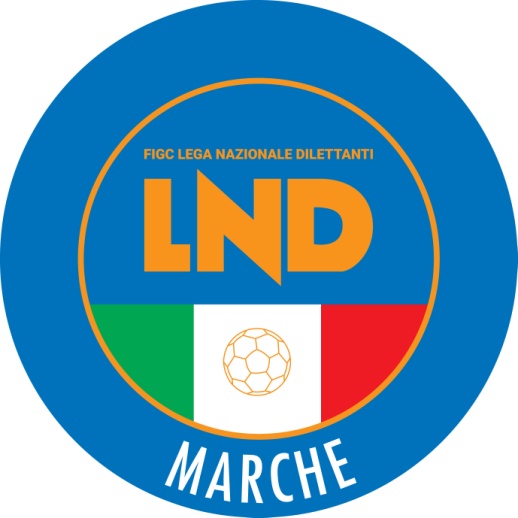 Federazione Italiana Giuoco CalcioLega Nazionale DilettantiCOMITATO REGIONALE MARCHEVia Schiavoni, snc - 60131 ANCONACENTRALINO: 071 285601 - FAX: 071 28560403sito internet: marche.lnd.ite-mail: crlnd.marche01@figc.itpec: marche@pec.figcmarche.itNR.COGNOMENOMENASCITASOCIETA’1AMORUSOALESSIA02/10/2008ASD FANO CALCIO FEMMINILE2ANGERAMEMARTINA28/02/1987ASD FANO CALCIO FEMMINILE3BATTISTELLILUCIA16/09/2008UP ARZILLA4BATTISTELLILUDOVICA25/01/2008UP ARZILLA5CUOMO CATERINA01/03/2007UP ARZILLA6DELLA CHIARAALICE12/05/2007UP ARZILLA7DI GENNAROLETIZIA29/07/2008ASD FANO CALCIO FEMMINILE8DI SARIOILARY03/11/2007ASD FANO CALCIO FEMMINILE9FELICISSIMOLUDOVICA04/08/2008UP ARZILLA10FERRAROELENA02/07/2008VIS PESARO DAL 189811MARIAURORA15/11/2007URBANIA CALCIO12MONTANARI ALICE27/07/2007UP ARZILLA13MORETTIVIOLA21/06/2008UP ARZILLA14NICOLINIALICE07/11/2008UP ARZILLA15PERGOLESIELISABETTA02/07/2007UP ARZILLA16PIERPAOLIELISA06/08/2008UP ARZILLA17PRIMAVERAELEONORA24/02/2007ASD FANO CALCIO FEMMINILE18SAVELLIMICHELA03/09/2008ASD FANO CALCIO FEMMINILE19SCALISISOFIA11/09/2007ASD FANO CALCIO FEMMINILE20SPADONI VIOLA26/03/2007ASD FANO CALCIO FEMMINILE21STRAGAPEDEELISA16/02/2008UP ARZILLA22TAHIRIFATIMA15/06/2008ASD FANO CALCIO FEMMINILE23VOLPINIVIOLA27/01/2008UP ARZILLANR.COGNOMENOMENASCITASOCIETA’1ANTONINIFRANCESCO20/10/2008CSI DELFINO FANO2ANTONIUCCIPIETRO14/01/2008URBANIA CALCIO3BELPASSI FILIPPO01/01/2008K SPORT MONTECCHIO4BINDAEMANUELE08/03/2008VILLA SAN MARTINO5CHIARABINITOMMASO09/10/2008ACADEMY GALLO VALFOGLIA6CLERIPIETRO07/05/2008FERMIGNANO CALCIO7CRISTINIGIACOMO04/12/2008URBANIA CALCIO8CUCCHIARINIMATTIA02/10/2008K SPORT MONTECCHIO9DI PAOLO MANUEL16/02/2008K SPORT MONTECCHIO10FONTANELLANICOLO16/10/2008VISMARA 200811MARIANIEDOARDO15/01/2008CSI DELFINO FANO12MARINIANDREA12/08/2008POL. CAGLI SPORT ASSOCIAT13MAZZADANIELE21/03/2008MURAGLIA SSDARL   14PALANCAGEREMIA06/01/2008U.C. PERGOLESE15PALAZZIANDREA01/06/2008ACADEMY GALLO VALFOGLIA16SABATTINI  LEONARDO19/08/2008MURAGLIA SSDARL  17SANCHIONITOMMASO13/02/2008ARZILLA18SANTINITOMMASO14/09/2008ACADEMY GALLO VALFOGLIA19TATEOCRISTIAN05/03/2008NUOVA MONTELABBATE20VENTURIPIETRO14/12/2008U.C. PERGOLESENR.COGNOMENOMENASCITASOCIETA’1BALDASSARINICATERINA14/11/2007U.S. RECANATESE2BETTEIISABELLA08/01/2007U.S. RECANATESE3BORGHIANI ILARIA29/04/2008U.S. RECANATESE4CECCHINIMIRIAM28/09/2007U.S. RECANATESE5CIARLANTINIMARTINA16/07/2007YFIT6DUBBINIJENNIFER24/04/2008ANCONA RESPECT 20017ENRICONIGRETA05/08/2008JESINA CALCIO FEMMINILE8FABBOZZIGIORGIA14/06/2008JESINA CALCIO FEMMINILE9LANCIONIAURORA01/08/2008JESINA CALCIO FEMMINILE10LIBERATILUCREZIA22/02/2008GIOVANE ANCONA CALCIO11MAGLIANILINDA31/07/2007U.S. RECANATESE12MEKKAOUIYASMIN01/02/2008ANCONA RESPECT 200113MERCANTIASIA27/08/2008GIOVANE OFFAGNA14NOWAKVERONICA06/11/2007ANCONA RESPECT 200115PERUGINILUDOVICA16/03/2007U.S. RECANATESE16PIERLUIGIANNA VIOLA05/11/2007YFIT17PIERSANTELLIGIULIA26/07/2008JESINA CALCIO FEMMINILE18SAWICKISOFIA09/06/2007U.S. RECANATESE19SHAPLLOGIORGIA07/05/2007U.S. RECANATESE20TOMASSONIEMMA13/10/20007JESINA CALCIO FEMMINILE21VITALILUDOVICA13/02/2007U.S. RECANATESENR.COGNOMENOMENASCITASOCIETA’1BECCACECEEMANUELE23/04/2008NUOVA FOLGORE2BEVILACQUACRISTIAN22/11/2008S.A.CALCIO CASTELFIDARDO3BEVILACQUADAVIDE15/01/2008PALOMBINA VECCHIA4CIATTAGLIAANDREA16/01/2008JUNIORJESINA LIBERTAS5GIULIODORITOMMASO31/12/2008FILOTTRANESE.6GRACIOTTILORIS05/09/2008ACADEMY CIVITANOVESE7LUCERTONIVALENTINO01/01/2008CINGOLANA SAN FRANCESCO8MACCARONITOMMASO29/09/2008MONTEFANO9MASSININICOLO29/12/2008SS MACERATESE 192210MEZZELANI LEONARDO24/04/2008NUOVA FOLGORE11MUCCIACCIARODANIEL27/02/2008PORTORECANATI12MURATORI TOMMASO15/02/2008GIOVANE ANCONA CALCIO13NATALIRICCARDO28/04/2008ROBUR A.S.D.14PANZIERICLAY16/05/2008BIAGIO NAZZARO15PAPINILORENZO16/07/2008U.S. RECANATESE16TANTALOCCHIMATTEO14/07/2008ACADEMY CIVITANOVESE17VICIDOMINIFRANCESCO14/11/2008VILLA MUSONECARMENATI FRANCESCO(FABRIANO CERRETO) MARTEDI MATTIA(JESINA CALCIO SRL) GAGLIARDI GIACOMO(MARINA CALCIO) VINACRI FILIPPO(MARINA CALCIO) GIOVANELLI FRATERN ANDREA(URBANIA CALCIO) ALFONSI SAMUEL(ATLETICO AZZURRA COLLI) CANULLI LUCA(MARINA CALCIO) PESARESI ALESSANDRO(MARINA CALCIO) PALMUCCI MATTEO(MONTEFANO CALCIO A R.L.) CATANI ELIA(URBANIA CALCIO) COLONNA MARCO(VALDICHIENTI PONTE) PETRARULO FRANCESCO(ATL. CALCIO P.S. ELPIDIO) FILIAGGI DANIELE(ATLETICO AZZURRA COLLI) NOBILI ANDREA(ATLETICO GALLO) CAPPONI ANDREA(CALCIO ATLETICO ASCOLI) VECHIARELLO ALEJO MARCO(CALCIO ATLETICO ASCOLI) LATTANZI ELIA(FABRIANO CERRETO) SALCICCIA MATTEO(FABRIANO CERRETO) ALIGHIERI EUGENIO(GROTTAMMARE C. 1899 ARL) GIOVANNINI LUCA(JESINA CALCIO SRL) CISSE PAPE SALIF(LMV URBINO CALCIO) BUCCI MARCO(SAN MARCO SERVIGLIANO) TARULLI ALESSANDRO(SANGIUSTESE M.G.) FOCARINI LORENZO(ATLETICO GALLO) CAROTTI LORENZO(MONTEFANO CALCIO A R.L.) GUZZINI VITTORIO(MONTEFANO CALCIO A R.L.) CANTUCCI IVAN(URBANIA CALCIO) FRATERNALI LUCA(URBANIA CALCIO) RUZZIER MATTIA(BIAGIO NAZZARO) TIZI LORENZO(FABRIANO CERRETO) BARATTINI GIOVANNI(FORSEMPRONESE 1949 SD.ARL) ROSETTI ALESSANDRO(FORSEMPRONESE 1949 SD.ARL) FISCALETTI ANDREA(GROTTAMMARE C. 1899 ARL) JACHETTA LUCA(JESINA CALCIO SRL) GIOVANE LORENZO(LMV URBINO CALCIO) CICCARELLI RICCARDO(VALDICHIENTI PONTE) SquadraPTGVNPGFGSDRPESSDARL F.C. VIGOR SENIGALLIA26127502513120F.C. FORSEMPRONESE 1949 SD.ARL251274114590SSDARL MARINA CALCIO2112633181350SSDRL SANGIUSTESE M.G.2112633131210A.S.D. ATLETICO AZZURRA COLLI1912543191270SSDARL CALCIO ATLETICO ASCOLI1812534171340A.S.D. VALDICHIENTI PONTE1813535161420A.S.D. URBANIA CALCIO1813463101000S.S.D. JESINA CALCIO SRL1712453211470A.S.D. ATLETICO GALLO1713382191900S.S.D. MONTEFANO CALCIO A R.L.1612444121110SSDARL ATL. CALCIO P.S. ELPIDIO16124441213-10SSDARL BIAGIO NAZZARO13123451220-80A.S.D. LMV URBINO CALCIO10123181215-30S.S.D. GROTTAMMARE C. 1899 ARL9131661120-90A.S.D. FABRIANO CERRETO812156819-110SSDARL SAN MARCO SERVIGLIANO512129521-160GIULIODORI MARCO(FILOTTRANESE A.S.D.) BUGIARDINI LUIGI(MONTURANO CAMPIGLIONE) MARCANTONI DAVIDE(CLUENTINA CALCIO) RICEPUTI MICHAEL(VILLA S.MARTINO) FORTUNATI ALESSANDRO(CASTIGNANO A.S.D.) BAIOCCO SIMONE(MONTECOSARO) ALIJEVIC DAMIR(MONTICELLI CALCIO S.R.L.) MANDOLINI FRANCESCO(PASSATEMPESE) GASPARINI DAVIDE(PORTUALI CALCIO ANCONA) ANGELINI MATTEO(VILLA S.MARTINO) PISTELLI DIEGO(CALCIO CORRIDONIA) GIANFELICI TOMMASO(CLUENTINA CALCIO) BENINATI GIOVANNI(K SPORT MONTECCHIO) BIGONI MARCO(LORETO A.D.) ARCANGELI MATTEO(MOIE VALLESINA A.S.D.) BONVINI ALBERTO(OLIMPIA) CARAFA RICCARDO MARIA(PALMENSE SSDARL) ESPOSITO FRANCESCO(PASSATEMPESE) COPPARI CARLO(FILOTTRANESE A.S.D.) GARCIA PABLO ISMAEL(LORETO A.D.) CERVIGNI DAMIANO(AURORA TREIA) PANICHELLI PABLO CESAR(AURORA TREIA) CARBONI RUBEN(FILOTTRANESE A.S.D.) GOBBI DANIELE(AURORA TREIA) SCIAMANNA FEDERICO(CENTOBUCHI 1972 MP) GESUE SIMONE(CIVITANOVESE CALCIO) PORFIRI GABRIELE(CLUENTINA CALCIO) BACCARINI LORENZO(FILOTTRANESE A.S.D.) DONZELLI FRANCESCO(MONTERUBBIANESE) RASCHIONI MATTEO(MONTERUBBIANESE) TARLI NICOLO(MONTICELLI CALCIO S.R.L.) CAVALIERE SIMONE NICOLA(OSIMOSTAZIONE C.D.) CAMILLETTI MARCO(PORTORECANATI A.S.D.) MALACCARI MATTEO(PORTORECANATI A.S.D.) CHIOCCI MIRCO(SASSOFERRATO GENGA) ROCCHI LUCA(ATLETICO MONDOLFOMAROTTA) TRAVAGLINI LUCA(ATLETICO MONDOLFOMAROTTA) LLESHI KLAUDIO(AURORA TREIA) RIBICHINI MATTIA(CALCIO CORRIDONIA) BOLZONETTI GIUSEPPE(K SPORT MONTECCHIO) GARCIA MARTIN LEOPOLDO(LORETO A.D.) MASLLAVICA DENALD(LORETO A.D.) FINUCCI ENRICO(MONTURANO CAMPIGLIONE) TOMBA LORENZO(OLIMPIA) VALLASCIANI GINO(PALMENSE SSDARL) VERDECCHIA FERDINANDO(PALMENSE SSDARL) CAPOMAGI LORENZO(PASSATEMPESE) PASSERI ALESSIO(SASSOFERRATO GENGA) BUCCHI ANDREA(TRODICA) TERRE ALEX(VIGOR CASTELFIDARDO-O ASD) RIGHI DAVIDE(VILLA S.MARTINO) MOSCATELLI JACOPO(ATLETICO MONDOLFOMAROTTA) ANDREOZZI GABRIELE(CALCIO CORRIDONIA) SPECA FABRIZIO(CENTOBUCHI 1972 MP) PELLICCETTI EDOARDO(FUTURA 96) ALBANESI VINCENZO JUNIOR(LORETO A.D.) CATINARI LUCA(MONTECOSARO) SCIELZO FABIO(MONTICELLI CALCIO S.R.L.) FRASCERRA JIMMY(MONTURANO CAMPIGLIONE) BRUGIATELLI ALESSANDRO(OLIMPIA) MERCANTI MARCO(PASSATEMPESE) GUIDUBALDI MATTEO(SASSOFERRATO GENGA) TEODORI MARCO(FERMIGNANESE) GIBBS DION MICHAEL(ATLETICO CENTOBUCHI) ROSA ALESSIO(ATLETICO CENTOBUCHI) BACCIARDI EMANUELE(FERMIGNANESE) FOGLIA ANDREA(POTENZA PICENA) BALDESCHI ALESSANDRO(CANTIANO CALCIO) ABBRUNZO LUIGIPIO(POTENZA PICENA) ROSA ALESSIO(ATLETICO CENTOBUCHI) CAMPANA MARCO(CHIESANUOVA A.S.D.) CLERI FRANCESCO(FERMIGNANESE) IZZO DAVIDE(FERMIGNANESE) GUERRA MATTEO(ILARIO LORENZINI) SABBATINI ANDREA(ILARIO LORENZINI) WAHI YAYA JUNIOR(POTENZA PICENA) FABICANNELLA MATTEO(ATLETICO CENTOBUCHI) TEDESCHI RAFFAELE(ATLETICO CENTOBUCHI) LATMER OUSSAMA(CANTIANO CALCIO) RICCIOTTI DIEGO(VALFOGLIA) LIBERATI ANDREA(ATLETICO CENTOBUCHI) ALESSANDRONI LORENZO(OSIMANA) BUONAVENTURA ALEX(OSIMANA) LAPI CRISTIANO(S.S. MACERATESE 1922) MASSEI AMEDEO(S.S. MACERATESE 1922) ELEZAJ LORENZO(VALFOGLIA) CARBONI MARCO(ILARIO LORENZINI) MANCA FILIPPO(VALFOGLIA) PEDINI PIETRO(VALFOGLIA) CARNEVALI GIOELE(CHIESANUOVA A.S.D.) PATARCHI ANDREA(FERMIGNANESE) ROSSINI DIEGO(ILARIO LORENZINI) SANVITI FILIPPO(ILARIO LORENZINI) LABRIOLA CLAUDIO(OSIMANA) SquadraPTGVNPGFGSDRPEU.S.D. OSIMANA2813841206140A.S.D. PORTUALI CALCIO ANCONA2313652201280A.S.D. PASSATEMPESE2313724171700U.S. FERMIGNANESE2213643181440U.S. OLIMPIA2113562161060A.S.D. K SPORT MONTECCHIO201355314680A.S.D. VALFOGLIA2013625151500A.S.D. ILARIO LORENZINI20136251415-10A.S.D. GABICCE GRADARA1912543221570A.S.D. VILLA S.MARTINO1913544181350VIGOR CASTELFIDARDO-O ASD1913544141310SSDARL OSIMOSTAZIONE C.D.18135351013-30A.S.D. ATLETICO MONDOLFOMAROTTA1713526171610MOIE VALLESINA A.S.D.1613373141130U.S. FILOTTRANESE A.S.D.14133551721-40A.S.D. SASSOFERRATO GENGA10132471321-80C.S. LORETO A.D.4120481020-100U.S.D. CANTIANO CALCIO1130112132-310SquadraPTGVNPGFGSDRPEF.C. CHIESANUOVA A.S.D.31131012258170A.S.D. MONTURANO CAMPIGLIONE2513742201550A.P. AURORA TREIA24136612410140A.C.D. S.S. MACERATESE 19222313652211290U.S.D. MONTERUBBIANESE2313652191180A.S.D. FUTURA 962113634211650S.S.D. MONTICELLI CALCIO S.R.L.21136341617-10A.S.D. ATLETICO CENTOBUCHI20135532010100A.S.D. CALCIO CORRIDONIA19135441314-10SSDARL CIVITANOVESE CALCIO1813463131120A.S.D. POTENZA PICENA1713454171700U.S. TRODICA1213265161600G.S. PALMENSE SSDARL11133281116-50CLUENTINA CALCIO11133281016-60S.S. PORTORECANATI A.S.D.10132471426-120POL. CASTIGNANO A.S.D.10132471228-160A.S.D. CENTOBUCHI 1972 MP913166720-130A.S.D. MONTECOSARO813157925-160CORI ALESSANDRO(SANTA MARIA TRUENTINA CDL) BERLONI ANDREA(NUOVA REAL METAURO) CAPRIOTTI ANDREA(POLISPORTIVA COSSINEA) GAGLIARDINI MAURIZIO(APPIGNANESE) CAPRIOTTI ANDREA(POLISPORTIVA COSSINEA) CIABATTONI BENITO(REAL EAGLES VIRTUS PAGLIA) COSTANTINI MARIO(LE TORRI CASTELPLANIO) DE VECCHIS SIMONE(POLISPORTIVA COSSINEA) LEONE NICOLA ILARIO(VILLA MUSONE) TOGNI LORENZO(CASTELFRETTESE A.S.D.) LUCHETTA CRISTIANO(BORGO MINONNA) RENZI MAURIZIO(LAURENTINA) MORGANTI STEFANO(SANTA MARIA TRUENTINA CDL) CERVELLI CHRISTIAN(URBIS SALVIA A.S.D.) POLI FABIO(CASTEL DI LAMA) ARNO MARCO(FALCONARESE 1919) GIOVAGNETTI CESARE(LABOR 1950) CETERA ANGELO(SANGIORGESE 1922) GIACOMELLI ALESSIO(CHIARAVALLE) VERGARI EROS(PINTURETTA FALCOR) CIPOLLARO MARIO(SANTA MARIA TRUENTINA CDL) MACCARI EDOARDO(CALDAROLA G.N.C.) COSTARELLI MICHELE(LABOR 1950) CERIONI LORIS(LE TORRI CASTELPLANIO) RIPANI VALERIO(PIANE MG) PROSPERI WESLEY(FALCONARESE 1919) FONTANA FEDERICO(LAURENTINA) CARLACCHIANI ANDREA(PIANE MG) FULIMENI ALESSANDRO(PINTURETTA FALCOR) VECCHI ETTORE(S.CLAUDIO) BERNACCHIA ANDREA(S.COSTANZO) CORRADINI ALESSIO(SANGIORGESE 1922) DEL MEDICO MARCO(SETTEMPEDA A.S.D.) INTILI ALAIN(AVIS MONTECALVO) MANCINI GIANLUCA(CASTEL DI LAMA) MONNO MICHELE(CASTELBELLINO CALCIO) GIACOMELLI ALESSIO(CHIARAVALLE) ZAHRAOUI ISMAIL(CUPRENSE 1933) ULISSE WILLIAM(FALCONARESE 1919) SMACCHIA SIMONE(FERMIGNANO CALCIO) ALBANESE THOMAS(MATELICA CALCIO 1921 ASD) IPPOLITO GIUSEPPE(MATELICA CALCIO 1921 ASD) PETTINELLI FEDERICO(MATELICA CALCIO 1921 ASD) SANTAGATA MANUEL(MONTOTTONE GROTTESE ASD) BELLINAZZO NICOLA(MURAGLIA S.S.D. A R.L.) SCALBI IVAN(POL. LUNANO) SALARIS FRANCESCO(POLISPORTIVA COSSINEA) DIA BATHIE(SANTA MARIA TRUENTINA CDL) CRISOSTOMI PAOLO(U.S.G.GROTTAZZOLINA MSPM) PIETRELLA MICHELE(URBIS SALVIA A.S.D.) FIENGO GIULIO(VILLA MUSONE) VENDEMIATI TOMMASO(CALDAROLA G.N.C.) MONALDI MARCO(MONTOTTONE GROTTESE ASD) MORA DAVIDE(CUPRENSE 1933) MASSUCCI RICCARDO(ELFA TOLENTINO) BALDINI MATTEO(ATHLETICO TAVULLIA) DEL PIVO NICOLA(ATHLETICO TAVULLIA) PANCALDI ANDREA(BORGO MINONNA) AJRADINOSKI ERVIN(CALDAROLA G.N.C.) BALDE OUSMANE(CALDAROLA G.N.C.) DI SILVESTRE FABIO(CASTEL DI LAMA) GIUDICI FABIO CARLO(CASTELLEONESE) FIORETTI FEDERICO(CHIARAVALLE) MATTIA VALERIO(COLLE 2006) ZAHRAOVI NABIL(CUPRENSE 1933) ROSSINI MICHELE(ELFA TOLENTINO) BROCCOLO FILIPPO(ELPIDIENSE CASCINARE) PETRUCCI MATTEO(ELPIDIENSE CASCINARE) SBAFFONE FABIO(ELPIDIENSE CASCINARE) PASSEGGIO MATTEO(FALCONARESE 1919) DE SANTIS VITO(FERMIGNANO CALCIO) BURATTINI MARCO(LABOR 1950) BIAGIOLI MARCO(LAURENTINA) ILARI MATTEO(MATELICA CALCIO 1921 ASD) CARBONE PIETRO(MONSERRA CALCIO) GHEZZI ANDREA(MURAGLIA S.S.D. A R.L.) ATTORRESI LORENZO(NUOVA REAL METAURO) ACCIARRI DAVIDE(OFFIDA A.S.D.) BELATIK BILAL(OFFIDA A.S.D.) D ANGELO ANDREA(OFFIDA A.S.D.) NESI LUCA(OSTERIA NUOVA) SENSOLI MATTEO(OSTERIA NUOVA) SPINOZZI SIMONE(PIANE MG) KALAJA ENDRI(PINTURETTA FALCOR) CATALINI GIANMARCO(POLISPORTIVA COSSINEA) ANTOLINI MATTIA(RAPAGNANO) ANGELETTI MATTEO(S.CLAUDIO) MANONI NICOLA(SAN BIAGIO) SOCCI LEONARDO(SAN BIAGIO) ACCIAROLI MATTEO(SANTA MARIA TRUENTINA CDL) CAMPILIA FABIO(SETTEMPEDA A.S.D.) SFRAPPINI ALESSANDRO(SETTEMPEDA A.S.D.) PIERSANTI WALTER(STAFFOLO) CALCINARO DANTE(U.S.G.GROTTAZZOLINA MSPM) GUALTIERI LUCA(U.S.G.GROTTAZZOLINA MSPM) PRODAN ALEXANDRU(VISMARA 2008) MEDEI NICOLA(APPIGNANESE) VERDOLINI JACOPO(APPIGNANESE) CANCRE GIACOMO(ATHLETICO TAVULLIA) SALVATORI GIACOMO(ATHLETICO TAVULLIA) MOUNSIF SAMIR(AUDAX CALCIO PIOBBICO) GAETANI FILIPPO(AZZURRA MARINER) CORAZZI GIOVANNI(CAGLIESE CALCIO) MONARCHI GIORDANO(CAGLIESE CALCIO) STAFFOLANI FRANCESCO(CALDAROLA G.N.C.) MASSEI MARCO(CAMERINO CALCIO) DI LORENZO ANTONIO(CASTEL DI LAMA) FATTORINI PIETRO(CASTELLEONESE) MANCINI DANILO(CASTELLEONESE) CESARONI JONATHAN(COLLE 2006) MORETTI DARIO(CUPRAMONTANA G.IPPOLITI) ROSSINI MATTEO(ELFA TOLENTINO) SCARPECCIO PAOLO(ELFA TOLENTINO) SABLONE DAVIDE(ELPIDIENSE CASCINARE) SEGHETTI GIANLUCA(ELPIDIENSE CASCINARE) SERRANI FEDERICO(FALCONARESE 1919) FIORETTI EDOARDO(LE TORRI CASTELPLANIO) CONTUCCI ALESSANDRO(MERCATELLESE) BELLONI ALESSANDRO(MONTEMARCIANO) CANDELARESI RICCARDO(MONTEMARCIANO) MASSARONI SIMONE(MONTOTTONE GROTTESE ASD) GIULIANI MARCO(NUOVA REAL METAURO) RIPA VINCENZO(PINTURETTA FALCOR) CORBOLOTTI FILIPPO(POL. LUNANO) MARCHEGIANI FEDERICO(SAMPAOLESE CALCIO) MARCHEGIANI YURI(SAMPAOLESE CALCIO) PACCAMICCI FRANCESCO(SAN BIAGIO) BORIONI JACOPO(SETTEMPEDA A.S.D.) MORICO MARCO(STAFFOLO) TERENZI ENRICO(TAVERNELLE) GRASSI RICCARDO(URBIS SALVIA A.S.D.) DE MARTINO LORENZO(VILLA MUSONE) TONUZI LORENZO(VILLA MUSONE) HARRACH RADI(VISMARA 2008) SIMONCIONI NICOLO(VISMARA 2008) OTTAVIANI FEDERICO(AUDAX CALCIO PIOBBICO) BONI MASSIMO(AZZURRA MARINER) TOMMASI GIANLUCA(AZZURRA MARINER) BARBARESI FRANCESCO(BORGO MINONNA) BALLA VALIENT(CAGLIESE CALCIO) ACUTI ALESSANDRO(CALDAROLA G.N.C.) GIACCHINI ANDREA(CASTELBELLINO CALCIO) ROSSINI TOMMASO(CUPRAMONTANA G.IPPOLITI) VOLTATTORNI DANIELE(CUPRENSE 1933) PAGLIALUNGA MATTEO(FERMO SSD ARL) FERRARA ANTONIO(MONTALTO) PELLONARA ALESSANDRO(MONTEMARCIANO) CERAMICOLI SIMONE(NUOVA REAL METAURO) CAMELA CARLO(OFFIDA A.S.D.) MARINUCCI SIMONE(OFFIDA A.S.D.) MARSELLETTI ANDREA(OFFIDA A.S.D.) BIANCHINI CARMINE(ORSINI MONTICELLI CALCIO) CAPPELLI ANDREA(ORSINI MONTICELLI CALCIO) PASINI ALESSANDRO(OSTERIA NUOVA) FORO CRISTIANO(PIANE MG) BELLABARBA NICOLA(PINTURETTA FALCOR) PACINI STEFANO(PINTURETTA FALCOR) SINANAJ MARJUS(PINTURETTA FALCOR) VERGARI EROS(PINTURETTA FALCOR) FRATERNALI ANDREA(POL. LUNANO) SECK MOUHAMED TOULBA(POL. LUNANO) COCCI GIANMARCO(POLISPORTIVA COSSINEA) DURANTI GIANMARCO(S.COSTANZO) GATTO GIANLUCA(SAN BIAGIO) GAMBACORTA NICOLO(SANTA MARIA TRUENTINA CDL) BOTTA ALESSANDRO(SETTEMPEDA A.S.D.) STORONI ALESSANDRO(STAFFOLO) SAVINI EDOARDO(TAVERNELLE) PETTINARI LUDOVICO(URBIS SALVIA A.S.D.) BADIOLI FILIPPO(VISMARA 2008) LEONANGELI STEFANO(MONTEMILONE POLLENZA) FONDATI GIULIANO(MONTEMILONE POLLENZA) VAGNI DANNY(MONTEMILONE POLLENZA) PAGLIARINI MICHELE(MONTEMILONE POLLENZA) ZAARAOUI NIZAR(VADESE CALCIO) GAETANI LORENZO(CSKA AMATORI CORRIDONIA) ALBANESI GIORGIO(MONTEMILONE POLLENZA) GIANNINI LUCA(CSKA AMATORI CORRIDONIA) SALVUCCI SILVIO(CSKA AMATORI CORRIDONIA) ROSETTI MICHAEL(VADESE CALCIO) MORICONI DANIELE(CSKA AMATORI CORRIDONIA) ANGELELLI TOMMASO(S.ORSO 1980) SquadraPTGVNPGFGSDRPEPOL. S.VENERANDA2211641151140A.S.D. POL. LUNANO201155115960A.S.D. CAGLIESE CALCIO1911542171340A.S.D. S.ORSO 1980171145215690A.S.D. AVIS MONTECALVO1711524141040POL. ATHLETICO TAVULLIA1711452131120A.S.D. AUDAX CALCIO PIOBBICO16115151517-20U.S. TAVERNELLE1411281131210A.S.D. FERMIGNANO CALCIO13113441622-60A.S.D. NUOVA REAL METAURO12113351114-30A.S.D. VADESE CALCIO1211335916-70POL.D. VISMARA 20081111254161420A.S.D. PESARO CALCIO11112541316-30G.S. MURAGLIA S.S.D. A R.L.11113261216-40A.S.D. OSTERIA NUOVA1011245710-30U.S. MERCATELLESE9111641620-40SquadraPTGVNPGFGSDRPEU.S. S.COSTANZO2511740186120U.S. CASTELFRETTESE A.S.D.2311722171250U.S. MONSERRA CALCIO22116412412120S.S. SAMPAOLESE CALCIO1811533141310U.S. MONTEMARCIANO1711524141040S.S.D. STAFFOLO1611443161420A.S.D. CASTELBELLINO CALCIO16114438710A.P.D. COLLE 20061611443201910A.S.D. FALCONARESE 19191311344911-20A.S.D. LABOR 195012112631215-30A.S.D. CASTELLEONESE1111254912-30A.S.D. BORGO MINONNA11113261017-70U.S. LAURENTINA1011245811-30A.S.D. CUPRAMONTANA G.IPPOLITI9112361017-70S.S.D. CHIARAVALLE811155713-60A.S.D. LE TORRI CASTELPLANIO611065815-70SquadraPTGVNPGFGSDRPEG.S. ELFA TOLENTINO2711902198110S.S. MATELICA CALCIO 1921 ASD2511740227150U.S. APPIGNANESE2511812198110A.S.D. MONTEMILONE POLLENZA1911470154110A.S.D. CASETTE VERDINI1911614131120A.S.D. CALDAROLA G.N.C.1811533181710A.S.D. CAMERINO CALCIO151143478-10URBIS SALVIA A.S.D.15114341416-20S.S. SETTEMPEDA A.S.D.12113351011-10A.S.D. ELPIDIENSE CASCINARE11112541113-20A.S.D. CSKA AMATORI CORRIDONIA11113261216-40S.S. MANCINI RUGGERO9102351016-60C.S. VILLA MUSONE9112361224-120A.S.D. FOLGORE CASTELRAIMONDO810226812-40A.S.D. S.CLAUDIO811227716-90A.S.D. SAN BIAGIO8112271121-100SquadraPTGVNPGFGSDRPEA.S.D. CASTEL DI LAMA2611821229130A.S.D. ORSINI MONTICELLI CALCIO22116412411130MONTOTTONE GROTTESE ASD2211713221660A.S.D. PIANE MG211163216970A.S.D. CUPRENSE 19332011623161330A.S.D. AZZURRA MARINER2011623141130A.C. RAPAGNANO191147011740SSDARL SANGIORGESE 192219115429720F.C. MONTALTO1711452191180A.S.D. SANTA MARIA TRUENTINA CDL1311416181800A.F.C. FERMO SSD ARL9112361019-90A.S.D. POLISPORTIVA COSSINEA8112271219-70U.S. PINTURETTA FALCOR8112271724-70S.P. OFFIDA A.S.D.811227617-110A.S.D. REAL EAGLES VIRTUS PAGLIA611137923-140A.S.D. U.S.G.GROTTAZZOLINA MSPM4111191122-110PINZI SERGIO(PALOMBESE) DE GIORGI ANTONIO(F.F. REAL GIMARRA) FRENQUELLI ROMANO(C.S.I.RECANATI) SORDONI GIANCARLO(CANDIA BARACCOLA ASPIO) PIATTELLA FILIPPO(MONSANO) BAIOCCO GIANLUCA(MONTELUPONESE) SPADONI ENRICO(PIANDIROSE) TADEI SIMONE(PIANDIROSE) DAMARIO STEFANO(VEREGRA F.C. 2019) MICUCCI ALESSIO(MONSANO) GALAGLIANO GRAZIANO(PETRITOLI 1960) LORENZINI GIUSEPPE(C.S.I.RECANATI) BALDINI EMANUELE(CANDIA BARACCOLA ASPIO) PUCCI CRISTIANO(F.F. REAL GIMARRA) DE FILIPPI UMBERTO(VICTORIA BRUGNETTO) ROSSI GIACOMO(ATLETICO RIVER URBINELLI) TOSTI ALESSANDRO(ACQUASANTACALCIO 1971) DEL PRETE MARCO(PETRITOLI 1960) PAOLUCCI LUCA(ARIES TRODICA 04) RICCI SAMIR(ARZILLA) D EMILIO STEFANO(ATLETICO RIVER URBINELLI) ESPOSTO MANUEL(AUDAX PAGLIARE) BORIA MICHELE(BORGHETTO) IPPOLITI DAVIDE(BORGHETTO) FRABONI FERNANDO(CARPEGNA) NERI NICOLA(CASTORANESE) CANTARINI NICOLAS(JUNIORJESINA LIBERTAS ASD) MOLINARI MARCO(MONSANO) MAGRINI FRANCESCO(MONTEGRANARO CALCIO) MICUCCI FRANCO NICOLAS(MONTELUPONESE) MONALDI SIMONE(OLIMPIA) BERNARDINI LUCA(PICENO UNITED MMX A R.L.) BOUKAL TAHAR(PORTO POTENZA CALCIO) ZUCCACCIA FEDERICO(PORTO POTENZA CALCIO) STOCCHI LEONARDO(REAL CAMERANESE) GREGANTI NICOLO(REAL CUPRENSE) MARI ALESSANDRO(RIPE SAN GINESIO A.S.D.) FORANI ANDREA(SANTA MARIA APPARENTE) CONFORTI YOUSSEF(SARNANO) MAGAGNINI GIOVANNI(SS OLIMPIA OSTRA VETERE) DELLA VALLE ZENO(UNITED CIVITANOVA) MALAVOLTA ANDREA(UNITED CIVITANOVA) BRANDIZI MATTEO(VIS P.S.ELPIDIO C.FALERIA) CUCCAGNA ALESSANDRO(BELFORTESE R. SALVATORI) MARCONI MATTEO(BORGO ROSSELLI A.S.D.) LIGUORI NICOLO(CITTA DI CIVITANOVA) SCARLATTI ALESSANDRO(CUCCURANO) COULIBALY ALOU(MAGLIANO CALCIO 2013) MESCHINI SIMONE(MONTECASSIANO CALCIO) PAOLINI ALESSIO(MONTEPRANDONE) GIANNUZZI JACOPO(NUOVA SIROLESE) CANALA STEFANO(PRO CALCIO ASCOLI) ROSETTANI MARCO(RECREATIVO P.S.E.) VERDICCHIO NICOLO(SANTA MARIA APPARENTE) AQUINO GIUSEPPE(SARNANO) VIALI JACOPO(SENIGALLIA CALCIO) CONTI LUCA(TERRE DEL LACRIMA) FUGANTE SIMONE(VICTORIA STRADA) BERNARDINI DAVIDE(VIRIDISSIMA APECCHIO) QUINZI GIACOMO(VIS P.S.ELPIDIO C.FALERIA) MARCHETTI CARLO(A.V.I.S. RIPATRANSONE) COTICHELLI DIEGO(ABBADIENSE) JIDALLA FEISAL(ATLETICO CONERO) AMADIO ALIGHIERO LUIGI(ATLETICO PORCHIA) ALESSANDRINI MICHELE(ATLETICO RIVER URBINELLI) TOURE HAMADOU(ATLETICO RIVER URBINELLI) TORRICINI LUCA(BORGHETTO) BOLLETTINI BERNARDINO(BORGO ROSSELLI A.S.D.) LAURENZI SIMONE(CAMERATESE A.S.D.) TARQUINI MIRCO(CASTORANESE) GIAMBARTOLOMEI LUCAS MATIAS(CINGOLANA SAN FRANCESCO) CAROSI MATTEO(F.C. PEDASO 1969) ROSSI ELIA(F.F. REAL GIMARRA) MARCUCCI SAMUELE(FALCO ACQUALAGNA) PIZZICHINI MARCO(FOOTBALL CLUB OSIMO 2011) STAFFOLANI LUCA(FOOTBALL CLUB OSIMO 2011) PIERANDREI MARCO(JUNIORJESINA LIBERTAS ASD) ROMAGNOLI DIEGO(JUNIORJESINA LIBERTAS ASD) VITO SAMUELE(L.EUROPA LUCIANO BOCCHINI) ANTINORI MARCO(LEONESSA MONTORO CALCIO) LOSHAJ FATON(LEONESSA MONTORO CALCIO) SCHIAVI LORENZO(MONTE CERIGNONE VALCONCA) LELIO GIACOMO(MONTECASSIANO CALCIO) RAFFAELI SIMONE(MONTEFIORE) DONZELLI DAVIDE(PALOMBINA VECCHIA) DEL PRETE MARCO(PETRITOLI 1960) PIERPAOLI SASHA(PONTESASSO A.S.D.) MARIOTTI FABIO(PORTA ROMANA) MANCINI MARCO(PORTO POTENZA CALCIO) DEL PRETE MIRKO(REAL CUPRENSE) PICCIRILLI ANDREA(REAL CUPRENSE) AGOSTINACCHIO ANTONIO(REAL PORTO) FOGANTE FRANCESCO(REAL PORTO) GIACOMINI LORENZO(RECREATIVO P.S.E.) TORRESI CLYDE(SARNANO) BOCCALI NICOLO(SCHIETI) CUDINI LEONARDO(TELUSIANO CALCIO A.S.D.) ROSSI ALESSANDRO(USAV PISAURUM) ALIGHIERI CRISTIAN(VALTESINO A.S.D.) BORRI ANDREA(VICTORIA BRUGNETTO) GIGLI GIULIO(VICTORIA STRADA) DE MARCO MAURO(VIGOR FOLIGNANO) LENCI MARIO(CORINALDO CALCIO F.C. ASD) ROSSI GIACOMO(JUVENTUS CLUB TOLENTINO) CUCCAGNA FEDERICO(POLLENZA) MOSCA MARCO(PORTO POTENZA CALCIO) TRUFELLI JACOPO(FRONTONESE) FRANCIA RICCARDO(JUVENTUS CLUB TOLENTINO) REBISCINI NICOLA(POLE CALCIO) MICHELI ALESSIO(SANTA MARIA APPARENTE) SPALAZZI UBALDO(ACQUASANTACALCIO 1971) TOCCHI DANIELE(ACQUASANTACALCIO 1971) RE LUCA(AGRARIA CLUB) LUCERNONI GIAMMARCO(ARGIGNANO) ALLKANI RAMAZAN(ARZILLA) ELGUZGO ANWAR(ARZILLA) RABINI FILIPPO(ATLETICO CONERO) RAGNI LUCA(ATLETICO CONERO) LOMBI ROBERTO(ATLETICO MACERATA) SILENZI MAURO(BELFORTESE R. SALVATORI) APPIGNANESI RICCARDO(BORGO MOGLIANO MADAL FC) TANONI MATTIA(C.S.I.RECANATI) GABBIANELLI SAMUELE(CANDIA BARACCOLA ASPIO) SEVERI THOMAS(DELLA ROVERE CALCIO) CAMELI ELIA(F.C. PEDASO 1969) DIAMANTINI ANDREA(F.F. REAL GIMARRA) EUSEBI GIULIO(F.F. REAL GIMARRA) ADDARII LUCA(FC TORRIONE CALCIO 1919) BALLIU RIGERS(FC TORRIONE CALCIO 1919) DOCI ERANDO(J.R.V.S. ASCOLI) BASSOTTI RICCARDO(L.EUROPA LUCIANO BOCCHINI) ROSSI FILIPPO(LEONESSA MONTORO CALCIO) FORTUNA STEFANO(MAGLIANO CALCIO 2013) PIATTELLA ALBERTO(MONSANO) BRACALENTE SIMONE(MONTE SAN PIETRANGELI) ELISEI JURI(MONTECASSIANO CALCIO) RASTELLI MICHELE(MONTEFIORE) CARACINI SIMONE(MONTEGRANARO CALCIO) STRAPPA LEONARDO(MONTEGRANARO CALCIO) BUGIOLACCHI CARLO(MONTELUPONESE) PAOLONI DANIELE(MONTEPRANDONE) BROMO PAOLO(PETRITOLI 1960) MENDY CHRISTOPHE(PIANDIROSE) RIMONTA GIUSEPPE(PIANDIROSE) MACERATESI MATTEO(PIETRALACROCE 73) CRESCITELLI EUGENIO(POLE CALCIO) SCOPA NICOLA(POLE CALCIO) MOGETTA EMANUELE(POLLENZA) MORETTI EDOARDO(POLLENZA) COTRONE LORENZO(PORTO POTENZA CALCIO) LOTITO MANUEL(REAL CUPRENSE) FARAH YOUSSEF(REAL MOLINO) BERTI MICHAEL(S.A. CALCIO CASTELFIDARDO) ORTOLANI WALTER(S.A. CALCIO CASTELFIDARDO) CARRADORI DANIELE(SAN GINESIO CALCIO) MELE GABRIELE(SCHIETI) CORRADINI FEDERICO(SEFRENSE) DI PILLO SAMUELE(SEFRENSE) SEFERI BELJDI(SEFRENSE) GIULIANI LORENZO(SENIGALLIA CALCIO) ZOPPI ENRICO(SENIGALLIA CALCIO) FABRIZI LUCA(SERRANA 1933 A.S.D.) GIRI MARIANO(TELUSIANO CALCIO A.S.D.) MACELLARI ALESSIO(TELUSIANO CALCIO A.S.D.) ROSINI RICCARDO(TELUSIANO CALCIO A.S.D.) AVALTRONI GIACOMO(TERRE DEL LACRIMA) COSTI MICHAEL(U.MANDOLESI CALCIO) NICOLINI LUCA(USAV PISAURUM) CICCANTI MIRCO(VIGOR FOLIGNANO) GIRI MARCO(VIGOR MONTECOSARO CALCIO) CECCHINI SAMUELE(VIS CANAVACCIO 2008) FUSACCHIA FEDERICO(VIS CANAVACCIO 2008) MATTEUCCI MARCO(VIS CANAVACCIO 2008) FUNARI FABIO(VIS GUALDO CALCIO) MAZZUFERI DANNY(ABBADIENSE) MAZZANTI FILIPPO(ANKON DORICA) MENGHINI ALESSANDRO(ARIES TRODICA 04) FRATINI FEDERICO(ATLETICO MACERATA) LIBERINI ALESSANDRO(ATLETICO MACERATA) GRILLO DAVID(ATLETICO PORCHIA) SPECA DAVIDE(AUDAX PAGLIARE) BIAGETTI DAVIDE(AVIS SASSOCORVARO) MONTANARI FRANCESCO(AVIS SASSOCORVARO) DE RONZI GIUSEPPE(BELFORTESE R. SALVATORI) APPIGNANESI PAOLO(BORGO MOGLIANO MADAL FC) CONSTA GIUSEPPE(BORGO MOGLIANO MADAL FC) GIUGGIOLINI MATTEO(C.S.I.RECANATI) CICCIOLI MATTEO(CASETTE D ETE 1968) PERTICARINI NICOLO(CASETTE D ETE 1968) SZEKELY ATTILA(CASETTE D ETE 1968) FEDERICI UMBERTO(CASININA CALCIO) GIACHETTA LORENZO(CINGOLANA SAN FRANCESCO) MARRA GIANLUCA(CITTA DI CIVITANOVA) BALDASSARRI LUCA(CORINALDO CALCIO F.C. ASD) UNGARO GIUSEPPE(F.C. PEDASO 1969) CONTI LUCA(F.F. REAL GIMARRA) ANGRADI FILIPPO(FALCO ACQUALAGNA) CLEMENTI SIMONE(FC TORRIONE CALCIO 1919) CONTI DANIELE(FRONTONESE) SMIMMO GIUSEPPE(JUNIOR CENTRO CITTA) BRUSCHI MATTIA(JUNIORJESINA LIBERTAS ASD) PIERANDREI SAMUELE(JUNIORJESINA LIBERTAS ASD) TIRABASSI PAOLO(MAGLIANO CALCIO 2013) BARONI VALENTINO(MAIOLATI UNITED) CARDINALI ALESSANDRO(MAIOLATI UNITED) BALESTRA LORENZO(MONSANO) GRECI ROBERTO(MONTE SAN PIETRANGELI) CALVAGNI LORENZO(MONTEGRANARO CALCIO) CUTINI NICOLAS(MONTEGRANARO CALCIO) MESCHINI DANIELE(MONTEGRANARO CALCIO) MOZZONI SIMONE(MONTEPRANDONE) TORRESI ALEX(MORROVALLE) CINGOLANI EMANUELE(NUOVA SIROLESE) SERAFINI MANUEL(OLIMPIA) GUENCI LORENZO(PIANDIROSE) KAJA MEDSEKO(PIANDIROSE) LITARGIRIO MATTIA(PIANDIROSE) LORETI DANIELE(PICENO UNITED MMX A R.L.) MARIOTTI DAVIDE(PICENO UNITED MMX A R.L.) MASSETTI ROBERTO(PIETRALACROCE 73) MARIOTTI NICOLAS(POLE CALCIO) BONAFEDE MARCO(PONTERIO) ARCOPINTO ALESSANDRO(PORTA ROMANA) COCCINI NICOLA(REAL ALTOFOGLIA) VENANZETTI MATTEO(REAL CUPRENSE) SATULLI SIMONE(REAL ELPIDIENSE CALCIO) CASTELLANI LORENZO(REAL PORTO) MAGGINI SAMUELE(RECREATIVO P.S.E.) DI DIONISIO ALESSANDRO(S.A. CALCIO CASTELFIDARDO) CECCARINI LORENZO(S.CECILIA URBANIA) LUCONI GIAMMARIA(SAN GINESIO CALCIO) SARGONI ALEX(SAN GINESIO CALCIO) MARILUNGO DANIELE(SANTA MARIA APPARENTE) MARZIALETTI ANDREA(SARNANO) FLAMINI SAMUELE(SEFRENSE) LUPIDI SIMONE(SEFRENSE) ESPOSTO MATTEO(SENIGALLIA CALCIO) APOLLONI FILIPPO(SERRANA 1933 A.S.D.) LORONI ANDREA(SERRANA 1933 A.S.D.) PERLINI ALESSANDRO(SS OLIMPIA OSTRA VETERE) FERMANI EMANUELE(TELUSIANO CALCIO A.S.D.) LIPPI RICCARDO(TERRE DEL LACRIMA) BORGOGNONI MARCO(TORRE SAN MARCO) MALASPINA LORENZO(U.MANDOLESI CALCIO) MALASPINA MATTIA(U.MANDOLESI CALCIO) MAIOLATESI NICOLA(UNIONE CALCIO PERGOLESE) PALANGA EMANUELE(UNITED CIVITANOVA) BATTAGLINI LUCA(USAV PISAURUM) CAMMILLINI FEDERICO(USAV PISAURUM) ERRAHMOUNI HAMZA(VEREGRA F.C. 2019) TROBBIANI RICCARDO(VEREGRA F.C. 2019) TONELLI FRANCESCO(VICTORIA BRUGNETTO) PANICHI MICHELE(VIGOR FOLIGNANO) PICCHI FEDERICO(VIGOR FOLIGNANO) GAROFALO GIOVANNI(VIGOR MONTECOSARO CALCIO) LOVASCIO MICHELE(VIGOR MONTECOSARO CALCIO) CEKA FABIO(VIRIDISSIMA APECCHIO) MONTI ANDREA(VIRIDISSIMA APECCHIO) SPAGNOLI STEFANO(A.V.I.S. RIPATRANSONE) ORTOLANI MICHELE(AGUGLIANO POLVERIGI) CONSOLAZIO JACOPO(ANKON DORICA) UGOLINI FRANCESCO(ARZILLA) CALDUCCI ALESSANDRO(ATLETICO CONERO) DI FELICE DAVIDE(ATLETICO PORCHIA) EUTIZI CRISTIANO(AUDAX PAGLIARE) DE ANGELIS ALESSANDRO(BORGO MOGLIANO MADAL FC) CESTARELLI BOCCACC MICHELANGELO(BORGO ROSSELLI A.S.D.) PELLICCETTI SIMONE(BORGO ROSSELLI A.S.D.) STORTONI PAOLO(C.S.I.RECANATI) MENGARELLI SAMUELE(CAMERATESE A.S.D.) BRACONI FABIO(CANDIA BARACCOLA ASPIO) ONISOR ILIE SERGIU(CANDIA BARACCOLA ASPIO) GARGAMELLI ROBERTO(DELLA ROVERE CALCIO) ABBRUZZETTI ANTONIO(F.C. PEDASO 1969) BATTISTI ANDREA(F.F. REAL GIMARRA) GIOVANELLI DIEGO(F.F. REAL GIMARRA) RUGGIERI PARIDE(FC TORRIONE CALCIO 1919) ELMAZI ELZAN(FOOTBALL CLUB OSIMO 2011) ZOTO MASSIMO(FRONTONESE) MARINI GIANLUCA(G.M.D. GROTTAMMARE 89) POMILI MASSIMILIANO(G.M.D. GROTTAMMARE 89) VILLANI VINCENZO(G.M.D. GROTTAMMARE 89) PARMEGIANI NICOLA(ISOLA DI FANO) SABLICH LUCA(JUNIOR CENTRO CITTA) FRATONI LEONARDO(JUNIORJESINA LIBERTAS ASD) LACONI EMANUELE(JUVENTUS CLUB TOLENTINO) PIERINI MARCO(MAGLIANO CALCIO 2013) MAIOLATESI MATTEO(MONSANO) GENTILI NICOLO(MONTEGRANARO CALCIO) GRECO MARCO(MONTEPRANDONE) GIUSTOZZI LORENZO(MORROVALLE) MARKU ERGES(NUOVA SIROLESE) GARULLI NICOLO(OLIMPIA) COLAVIZZA DANIELE(PALOMBINA VECCHIA) MUZI MATTIA(PETRITOLI 1960) FURIASSI MATTIA(PIANDIROSE) FOLIGNA MATTIA(PONTERIO) AZZANESI ENRICO(PORTA ROMANA) MARTINI MATTEO(PRO CALCIO ASCOLI) PICCINI FILIPPO(REAL CUPRENSE) BIANCHETTI NICHOLAS(REAL MOLINO) LUCARELLI LEONARDO(REAL MOLINO) CAPITANELLI ANDREA(REAL PORTO) BUCCOLINI CRISTIANO(RIPE SAN GINESIO A.S.D.) CORONA MARCO(RIPE SAN GINESIO A.S.D.) BRASILI MARCO(SAN GINESIO CALCIO) DELAJ ADI(SCHIETI) MARINI LORENZO(SERRANA 1933 A.S.D.) ZOPPI DIEGO(SS OLIMPIA OSTRA VETERE) MSIKINE AHMED(TELUSIANO CALCIO A.S.D.) PAGLIARI ALESSANDRO(TELUSIANO CALCIO A.S.D.) MARCHEGIANI DIEGO(TERRE DEL LACRIMA) BROCCA DANILO(UNIONE CALCIO PERGOLESE) CONTI ANDREA(UNIONE CALCIO PERGOLESE) RIBICHINI SERGIO(UNITED CIVITANOVA) SORICHETTI MASSIMO(UNITED CIVITANOVA) TRAMANDONI ALESSANDRO(VEREGRA F.C. 2019) PALAZZESI FILIPPO(VICTORIA BRUGNETTO) GIGLI FABIO(VIGOR FOLIGNANO) BENEDETTI MICHELE(VIRIDISSIMA APECCHIO) FRATERNALI LUCA(VIRIDISSIMA APECCHIO) DEMETRI GIOVANNI(VIS CANAVACCIO 2008) ANNESSI ANTONIO(VIS GUALDO CALCIO) GOVERNATORI NICOLA(VIS GUALDO CALCIO) RAVANESI ROBERTO(VIS GUALDO CALCIO) ROSSI NICOLA(PEGLIO) BALDELLI ALEX(VALFOGLIA TAVOLETO) CAVALLI GIANLUCA(VALFOGLIA TAVOLETO) CLINI GIOVANNI(VALFOGLIA TAVOLETO) SquadraPTGVNPGFGSDRPEU.S.D. FALCO ACQUALAGNA2211641187110A.S.D. REAL ALTOFOGLIA2111632188100S.S. OLIMPIA2011623211290A.S.D. CARPEGNA2011623121110A.S.D. VALFOGLIA TAVOLETO1911542191360POL. AVIS SASSOCORVARO1811533181260POL. VIRIDISSIMA APECCHIO1811605141130A.S.D. VIS CANAVACCIO 200817115241112-10A.S.D. CASININA CALCIO1511434141220A.S.D. UNIONE CALCIO PERGOLESE1511434222110A.S.D. POLE CALCIO1211335917-80ASD.AC MONTE CERIGNONE VALCONCA1211407717-100S.S. SCHIETI10112451318-50U.S. PEGLIO1011245915-60U.S. S.CECILIA URBANIA8111551114-30POL. FRONTONESE511128723-160SquadraPTGVNPGFGSDRPEU.S. MAIOR2811911295240A.S.D. CUCCURANO25118122010100A.S.D. DELLA ROVERE CALCIO211163215690A.S.D. PIANDIROSE201162313850C.S.I.DELFINO FANO1611443171610A.S.D. ATLETICO RIVER URBINELLI1611443810-20A.S.D. VILLA CECCOLINI CALCIO1511434171250A.S.D. F.F. REAL GIMARRA14113531719-20U.S. PONTESASSO A.S.D.14114251424-100A.S.D. MAROTTESE ARCOBALENO13104151719-20A.S.D. JUNIOR CENTRO CITTA1311416818-100U.P. ARZILLA1111254191900A.S.D. USAV PISAURUM1111254171700A.S.D. GRADARA CALCIO1010316919-100POL. ISOLA DI FANO7111461417-30POL. TORRE SAN MARCO411047924-150SquadraPTGVNPGFGSDRPESENIGALLIA CALCIO2911920308220F.C.D. REAL CAMERANESE2811911296230A.S.D. ANKON DORICA2311722181260U.S.D. SS OLIMPIA OSTRA VETERE201162318990CORINALDO CALCIO F.C. ASD1911542241680A.S.D. PIETRALACROCE 731611443181440A.S.D. FOOTBALL CLUB OSIMO 20111611443191810A.S.D. NUOVA SIROLESE1310415151230ASD.P. CANDIA BARACCOLA ASPIO1311416191720G.S.D. S.A. CALCIO CASTELFIDARDO13113441421-70S.S. VICTORIA BRUGNETTO12102621218-60A.S.D. PIANO SAN LAZZARO11113261218-60U.S. VARANO A.S.D.10113171119-80A.S.D. AVIS ARCEVIA 196410113171223-110A.S.D. ATLETICO CONERO711218927-180U.S. PONTERIO3111010830-220SquadraPTGVNPGFGSDRPEA.S.D. ARGIGNANO2711830217140A.S.D. CINGOLANA SAN FRANCESCO24118032610160A.S.D. ESANATOGLIA21116322110110S.S.D. BORGHETTO2111704181080A.S.D. VICTORIA STRADA2111704181170A.S.D. PALOMBINA VECCHIA201155117890U.S.D. AGUGLIANO POLVERIGI1711524141400A.S.D. MAIOLATI UNITED17115241315-20A.S.D. AURORA CALCIO JESI1611443141400POL. MONSANO13114161415-10A.S.D. LEONESSA MONTORO CALCIO11112541216-40A.P.D. TERRE DEL LACRIMA1011245914-50U.S. CAMERATESE A.S.D.9112361326-130SERRANA 1933 A.S.D.811155914-50A.S.D. L.EUROPA LUCIANO BOCCHINI511128723-160U.S. JUNIORJESINA LIBERTAS ASD4111191332-190SquadraPTGVNPGFGSDRPEA.S.D. MONTECASSIANO CALCIO2911920368280A.S.D. VIGOR MONTECOSARO CALCIO2911920216150A.S.D. PORTO POTENZA CALCIO2111632191090A.S.D. MONTEGRANARO CALCIO1911614211470A.S.D. CASETTE D ETE 19681911542191540A.S.D. ARIES TRODICA 041811533241950A.S.D. REAL PORTO1811533221750U.S.D. MONTELUPONESE1711524231760N.G.S. TELUSIANO CALCIO A.S.D.16115151415-10A.C.D. MORROVALLE13114161520-50A.D.P. SANTA MARIA APPARENTE1211335711-40A.S.D. CITTA DI CIVITANOVA10103161724-70A.S.D. REAL MOLINO9113081020-100U.S. C.S.I.RECANATI8112271726-90SSDRL VEREGRA F.C. 2019811227919-100A.S.D. UNITED CIVITANOVA0100010740-330SquadraPTGVNPGFGSDRPEA.S.D. BORGO MOGLIANO MADAL FC2511740308220A.S.D. POLLENZA2311722211470A.S.D. VIGOR MACERATA21116322312110S.S. SARNANO2011623161330A.S.D. JUVENTUS CLUB TOLENTINO1911542201370A.S.D. ATLETICO MACERATA1711452171430A.S. PENNESE P.S.G.1610442141220A.S.D. BELFORTESE R. SALVATORI1511434161330U.S. PALOMBESE14114251517-20U.S. ABBADIENSE12113351619-30POL. RIPE SAN GINESIO A.S.D.11112541318-50A.S.D. VIS GUALDO CALCIO10112451220-80A.S.D. SAN MARCO PETRIOLO9102351216-40U.S.D. TREIESE8112271318-50SSDARL SAN GINESIO CALCIO8111551527-120A.S.D. SEFRENSE711218928-190SquadraPTGVNPGFGSDRPEA.S.D. VIS P.S.ELPIDIO C.FALERIA22116412111100POL.D. U.MANDOLESI CALCIO2111632181350POL. VALTESINO A.S.D.2011623261880A.S.D. F.C. PEDASO 19691911542181260A.S.D. PETRITOLI 19601911542191630A.S. G.M.D. GROTTAMMARE 891811533181260A.S.D. CORVA CALCIO 2008171152412930A.S.D. REAL ELPIDIENSE CALCIO1711452141400A.S.D. MAGLIANO CALCIO 20131611515171520A.S.D. RECREATIVO P.S.E.15114341518-30A.P.D. A.V.I.S. RIPATRANSONE1411425221660A.S.D. MONTE SAN PIETRANGELI13113441113-20C.S. BORGO ROSSELLI A.S.D.11112541216-40POL. MONTEFIORE10112451724-70A.S.D. ATLETICO PORCHIA7112181625-90ASD.C. REAL CUPRENSE11101101337-240SquadraPTGVNPGFGSDRPEU.S. COMUNANZA279900212190A.S. UNIONE PIAZZA IMMACOLATA211163210820A.S.D. MALTIGNANO CALCIO201062211560A.S.D. MONTEPRANDONE1911542161420A.P.D. CASTORANESE1811605231580A.S.D. FC TORRIONE CALCIO 191916115159810A.S.D. PRO CALCIO ASCOLI16114431418-40ASS. AGRARIA CLUB1510433211470A.S.D. ACQUASANTACALCIO 19711511506151500S.S.D. PICENO UNITED MMX A R.L.1411353141310S.S.D. J.R.V.S. ASCOLI12113351416-20A.S.D. OLIMPIA SPINETOLI12113351519-40A.S.D. VIGOR FOLIGNANO10112451216-40A.S.D. PORTA ROMANA8112271124-130A.S.D. AUDAX PAGLIARE811227922-130A.S.D. ACQUAVIVA CALCIO7111461117-60COTTINI ANDREA(URBANIA CALCIO) SPARAVENTI KEVIN(URBANIA CALCIO) GUZMAN PERALTA PEDRO MANUEL(MONTEMILONE POLLENZA) MATTEUCCI MARCO(URBANIA CALCIO) CIABATTONI FRANCESCOPIO(MONTECOSARO) PIERANGELI DIEGO(MONTECOSARO) CARTUCCIA MATTEO(MONTECOSARO) PIERANTONI FRANCESCO(MONTEMILONE POLLENZA) COSTANTINI GIOVANNI(S.VENERANDA) PISCOPIELLO THOMAS(S.VENERANDA) ROMANO FABIO(S.VENERANDA) GABELLINI ENRICO(URBANIA CALCIO) PUPITA GIULIO(URBANIA CALCIO) PASQUALINI QUINTO(ATLETICO CENTOBUCHI) ARDITO MATTEO(MONTECOSARO) CARLETTI LORENZO(VIGOR CASTELFIDARDO-O ASD) PETRUCCI ANDREA(ATLETICO GALLO) STURA LORENZO(JESINA CALCIO SRL) ISIDORI ALESSANDRO(MONTECOSARO) COZZOLINO FEDERICO(OSIMOSTAZIONE C.D.) CANNELLINI FRANCESCO(CALCIO ATLETICO ASCOLI) DI NINO ALESSANDRO(LMV URBINO CALCIO) RAGGI LORENZO(FABRIANO CERRETO) AGUZZI BRUNO(FORSEMPRONESE 1949 SD.ARL) CASOLI GIANMARCO(LMV URBINO CALCIO) RUSSI FABRIZIO(ATLETICO CENTOBUCHI) DOCI EGLIANO(ATL. CALCIO P.S. ELPIDIO) PALOMBARI MASSIMO(AURORA TREIA) BOLDRINI FILIPPO(FABRIANO CERRETO) MEZZELANI SAMUELE(FILOTTRANESE A.S.D.) MACHEDON RICCARDO(JESINA CALCIO SRL) BUGATTI FRANCESCO(MARINA CALCIO) CASELLI ANDREA(ATLETICO CENTOBUCHI) PASQUALINI ANDREA(ATLETICO CENTOBUCHI) FARAHI YOUSSEF(ATLETICO GALLO) RICCI RICCARDO(ATLETICO MONDOLFOMAROTTA) CARNEVALI LORENZO(FABRIANO CERRETO) FIORANELLI LUCA(FABRIANO CERRETO) GIACOMETTI MATTEO(FABRIANO CERRETO) GRANDONI ANDREA(FABRIANO CERRETO) LUNARDI LUCA(FABRIANO CERRETO) MORETTINI LUCA(FILOTTRANESE A.S.D.) GAGLIARDI STEFANO(MARINA CALCIO) SABBATINI GIORGIO(MONTECOSARO) SAGRIPANTI GIUSEPPE(MONTECOSARO) GIOACCHINI ANTONIO(OSIMOSTAZIONE C.D.) LUZI ALESSIO(PORTUALI CALCIO ANCONA) CAPOZUCCA FRANCESCO(SANGIUSTESE M.G.) SCARPECCI LEONARDO(SANGIUSTESE M.G.) AMETTA MICHELANGELO(ATL. CALCIO P.S. ELPIDIO) VALLASCIANI TIAGO(ATL. CALCIO P.S. ELPIDIO) MIGLIETTA ROBERTO(ATLETICO CENTOBUCHI) BALESTRIERI ALBERTO(ATLETICO GALLO) CELA KEVIN(AURORA TREIA) GIAMPIERI MANUEL(CALCIO ATLETICO ASCOLI) BALDASSARRI DANIEL(CASTEL DI LAMA) FELICIONI NICHOLAS(CASTEL DI LAMA) CAMPANELLI PIETRO(JESINA CALCIO SRL) TRUFFA SAMUELE(LMV URBINO CALCIO) BABUCCI LUCA(MONTURANO CAMPIGLIONE) BIANCHI TOMMASO(PORTUALI CALCIO ANCONA) MANDOZZI ALESSIO(SANGIUSTESE M.G.) IMPROTA NICOLA(CIVITANOVESE CALCIO) CANTUSCI FRANCO(CUPRENSE 1933) FARANO TOMMASO(CUPRENSE 1933) GOSENI ANDITO(CUPRENSE 1933) TARSI GIOVANNI(VILLA S.MARTINO) PIGLIACAMPO LUCA(CHIESANUOVA A.S.D.) PALERMO ANIELLO(CIVITANOVESE CALCIO) QUATTRINI DAVIDE(CLUENTINA CALCIO) TOGNETTI MATTIA(LORETO A.D.) KARAJ BRIAN(SASSOFERRATO GENGA) SABBATINI GIANMARCO(VILLA S.MARTINO) POMPEI DANIELE(CUPRENSE 1933) ROMANELLA ALESSIO(K SPORT MONTECCHIO) DE ANGELIS MANUEL(MONTICELLI CALCIO S.R.L.) D AMICO ALESSANDRO(PALMENSE SSDARL) NICOSCIA GIORGIO(PALMENSE SSDARL) MARZIONI THOMAS(SASSOFERRATO GENGA) CIARDIELLO GIANLUIGI(CENTOBUCHI 1972 MP) SEBASTIANI MATTIA(CENTOBUCHI 1972 MP) BIANCHI FILIPPO(CHIESANUOVA A.S.D.) CICCOLINI EMANUELE(GROTTAMMARE C. 1899 ARL) MONTANARI MATTIA GABRIELE(CENTOBUCHI 1972 MP) PAJAJ FATJAN(CENTOBUCHI 1972 MP) VERDUCCI ELIA(CHIESANUOVA A.S.D.) MENCHI GIORGIO(CLUENTINA CALCIO) TODISCO FABIO(GROTTAMMARE C. 1899 ARL) DROGHETTI SANDRO(LORETO A.D.) GASMI ISLEM(MONTICELLI CALCIO S.R.L.) CHOUKRI ABDELAK(TRODICA) CECCHINI LEONARDO(MONTEFANO CALCIO A R.L.) CHOUKRI ALESSANDRO(TRODICA) CAMILLUCCI GIACOMO(TRODICA) ZACCARI NICOLO(TRODICA) PALMUCCI NICOLA(MONTEFANO CALCIO A R.L.) SquadraPTGVNPGFGSDRPESENIGALLIA CALCIO25108112911180SSDARL F.C. VIGOR SENIGALLIA24107303916230F.C. FORSEMPRONESE 1949 SD.ARL23107213115160A.S.D. VILLA S.MARTINO1610514242040SSDARL MARINA CALCIO15115061821-30A.S.D. URBANIA CALCIO149423161330POL. S.VENERANDA13834114950U.S. FERMIGNANESE1310415211740A.S.D. ATLETICO GALLO1394141320-70A.S.D. K SPORT MONTECCHIO12104062538-130A.S.D. LMV URBINO CALCIO7102171326-130A.S.D. GABICCE GRADARA4101271428-141A.S.D. ATLETICO MONDOLFOMAROTTA09009225-230SquadraPTGVNPGFGSDRPEA.S.D. PORTUALI CALCIO ANCONA25108112613130SSDARL BIAGIO NAZZARO22107123618180A.S.D. FABRIANO CERRETO21107033318150MOIE VALLESINA A.S.D.2010703262061S.S.D. JESINA CALCIO SRL1810532219120A.S.D. PALOMBINA VECCHIA179522241590VIGOR CASTELFIDARDO-O ASD15104332225-30C.S. VILLA MUSONE129333910-10U.S.D. OSIMANA12104061421-70SSDARL OSIMOSTAZIONE C.D.1110325212010U.S. FILOTTRANESE A.S.D.410118622-160C.S. LORETO A.D.4101181029-190A.S.D. SASSOFERRATO GENGA110019432-280SquadraPTGVNPGFGSDRPEA.C.D. S.S. MACERATESE 192226118214316270A.S.D. VALDICHIENTI PONTE26108203111200F.C. CHIESANUOVA A.S.D.20116232818100A.S.D. CALCIO CORRIDONIA1710523241770CLUENTINA CALCIO1511434161600A.S.D. POTENZA PICENA1310343171700S.S.D. MONTEFANO CALCIO A R.L.11113351826-81U.S. TRODICA11113261625-90A.P. AURORA TREIA9102351320-70A.S.D. MONTEMILONE POLLENZA8101541022-120A.S.D. MONTECOSARO8112271028-180S.S. PORTORECANATI A.S.D.7101451222-100SquadraPTGVNPGFGSDRPESSDARL CALCIO ATLETICO ASCOLI25118123915240SSDARL ATL. CALCIO P.S. ELPIDIO25118123618180SSDRL SANGIUSTESE M.G.25118123923160SSDARL CIVITANOVESE CALCIO22117133121100S.S.D. GROTTAMMARE C. 1899 ARL17115242325-20A.S.D. CENTOBUCHI 1972 MP1611443262420G.S. PALMENSE SSDARL1311416252410A.S.D. CASTEL DI LAMA12113352530-50A.S.D. CUPRENSE 19331111326262240A.S.D. MONTURANO CAMPIGLIONE9112362128-70S.S.D. MONTICELLI CALCIO S.R.L.7112181940-210A.S.D. ATLETICO CENTOBUCHI511209949-401MERLINI GIUSEPPE(F.C. SAMBENEDETTESE) ALUNNO ILARIA(U.MANDOLESI CALCIO) LIVI VALENTINA(VIS PESARO DAL 1898 SRL) SquadraPTGVNPGFGSDRPEVIS PESARO DAL 1898 SRL198611296230A.S.D. YFIT187601247170A.P.D. ANCONA RESPECT 2001973041829-110A.S.D. F.C. SAMBENEDETTESE77214181710POL.D. U.MANDOLESI CALCIO07007939-300  Il Segretario(Angelo Castellana)Il Presidente(Ivo Panichi)